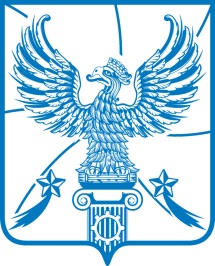 АДМИНИСТРАЦИЯМУНИЦИПАЛЬНОГО ОБРАЗОВАНИЯГОРОДСКОЙ ОКРУГ ЛЮБЕРЦЫ
МОСКОВСКОЙ ОБЛАСТИПОСТАНОВЛЕНИЕ19.02.2018                                                                                                                   № 495-ПАг. ЛюберцыО включении объектов недвижимого имущества в реестр объектов,  имеющих признаки бесхозяйного имуществаВ соответствии с Федеральным законом от 06.10.2003 № 131-ФЗ                                «Об общих принципах организации местного самоуправления в Российской Федерации», Уставом муниципального образования городской округ Люберцы Московской области, Положением о порядке оформления бесхозяйного имущества в муниципальную собственность городского округа Люберцы  Московской области,  утвержденным Решением Совета депутатов городского округа Люберцы Московской области от 30.08.2017 № 110/10, Распоряжением администрации муниципального образования городской округ Люберцы Московской области от 21.06.2017 № 02-РА «О наделении полномочиями заместителя Главы администрации Сырова Андрея Николаевича», Решениями  комиссии по признанию имущества объектом, имеющим признаки бесхозяйного имущества от 25.01.2018 № 1-2018/в, № 2-2018/в, № 3-2018/в,                 № 4-2018/в, № 5-2018/в, № 6-2018/в  постановляю:    1. Комитету по управлению имуществом администрации городского округа Люберцы (Шилина Л.М.):	1.1. Включить объекты недвижимого имущества в реестр объектов,  имеющих признаки бесхозяйного имущества, согласно Приложениям № 1, № 2 и № 3 к настоящему Постановлению.	1.2. Осуществить сбор и подготовку необходимых документов для подачи в Управление Федеральной службы государственной регистрации, кадастра и картографии по Московской области для государственной регистрации в целях постановки выявленного недвижимого имущества, указанного в подпункте 1.1 пункта 1 настоящего Постановления, на учет, как бесхозяйного.	2. Рекомендовать АО «Люберецкий Водоканал» осуществлять содержание и техническое обслуживание недвижимого имущества (объекты водоснабжения и  водоотведения), указанного в Приложении № 1 к настоящему Постановлению, до признания права муниципальной собственности на них. Содержание и техническое обслуживание объектов не влечет для                             АО «Люберецкий Водоканал» осуществление прав владения, пользования и распоряжения указанными объектами.	3. Рекомендовать АО «Люберецкая теплосеть» осуществлять содержание и техническое обслуживание недвижимого имущества (объект теплоснабжения), указанного в Приложении № 2 к настоящему Постановлению, до признания права муниципальной собственности на него. Содержание и техническое обслуживание объекта не влечет для                               АО «Люберецкая теплосеть» осуществление прав владения, пользования и распоряжения указанным объектом.	4. Управлению жилищно-коммунального хозяйства администрации городского округа Люберцы (Бодров А.Ю.), Управлению дорожного хозяйства администрации городского округа Люберцы (Бунтин Е.В.), Управлению благоустройства администрации городского округа Люберцы (Зинкина М. В.),  в целях предотвращения угрозы разрушения недвижимого имущества, указанного в подпункте 1.1 пункта 1  настоящего Постановления, организовать работу по его эксплуатации и дальнейшему содержанию за счет средств местного бюджета городского округа Люберцы Московской области.           5. Опубликовать настоящее Постановление в средствах массовой информации и разместить на официальном сайте администрации городского округа Люберцы в сети «Интернет».          6. Контроль за исполнением настоящего Постановления оставляю                         за собой.Заместитель Главы администрации                                                       А.Н. СыровПриложение №1                                                                                                                                                                        Приложение №1                                                                                                                                                                        к Постановлению администрации                                                                                                              городского округа Люберцы                                                                                                                                   Московской области к Постановлению администрации                                                                                                              городского округа Люберцы                                                                                                                                   Московской области                                                        от  19.02.2018 № 495-ПА                                                                                                                от  19.02.2018 № 495-ПА                                                         Перечень объектов недвижимого имущества,                                                                                                                                       подлежащего включению в реестр объектов,  имеющих признаки бесхозяйного имущества  Перечень объектов недвижимого имущества,                                                                                                                                       подлежащего включению в реестр объектов,  имеющих признаки бесхозяйного имущества  Перечень объектов недвижимого имущества,                                                                                                                                       подлежащего включению в реестр объектов,  имеющих признаки бесхозяйного имущества  Перечень объектов недвижимого имущества,                                                                                                                                       подлежащего включению в реестр объектов,  имеющих признаки бесхозяйного имущества  № п/п НаименованиеМесторасположениеМесторасположениеХарактеристики1Канализационные сетиМосковская обл., Люберецкий р-н, п. Малаховка,ул. Калинина, д.30,                                      К№ 50:22:0000000:106195Московская обл., Люберецкий р-н, п. Малаховка,ул. Калинина, д.30,                                      К№ 50:22:0000000:106195Протяженность – 3642 м2Сети холодного водоснабженияМосковская обл., Люберецкий р-н, п. Малаховка, Электропоселок,                                             К№ 50:22:0030604:1057Московская обл., Люберецкий р-н, п. Малаховка, Электропоселок,                                             К№ 50:22:0030604:1057Протяженность – 741 м3Канализационные сетиМосковская обл., Люберецкий р-н, п. Малаховка, Электропоселок,                                               К№ 50:22:0030604:1059Московская обл., Люберецкий р-н, п. Малаховка, Электропоселок,                                               К№ 50:22:0030604:1059Протяженность –  1129 м4Канализационные сетиМосковская обл., Люберецкий р-н,  п. Малаховка, ул. Михневское шоссе, д. 15, кор. 1,2,3,4, К№ 50:22:0000000:105520Московская обл., Люберецкий р-н,  п. Малаховка, ул. Михневское шоссе, д. 15, кор. 1,2,3,4, К№ 50:22:0000000:105520Протяженность – 402 м5Сети холодного водоснабженияМосковская обл., Люберецкий р-н,  п. Малаховка,ул. Красная Змеевка, д. 15/2, 15/3- ул. Республиканская, К№ 50:22:0030404:764Московская обл., Люберецкий р-н,  п. Малаховка,ул. Красная Змеевка, д. 15/2, 15/3- ул. Республиканская, К№ 50:22:0030404:764Протяженность – 194 м6Канализационные сетиМосковская обл., Люберецкий р-н,  п. Малаховка, ул. Красная Змеевка, д. 15/2, 15/3- ул. Республиканская, К№ 50:22:0030404:763Московская обл., Люберецкий р-н,  п. Малаховка, ул. Красная Змеевка, д. 15/2, 15/3- ул. Республиканская, К№ 50:22:0030404:763Протяженность – 498 м7Сети холодного водоснабженияМосковская обл., Люберецкий р-н,   п. Малаховка, ул. Михневское шоссе, д. 15, кор. 1,2,3,4, К№ 50:22:0030603:1902Московская обл., Люберецкий р-н,   п. Малаховка, ул. Михневское шоссе, д. 15, кор. 1,2,3,4, К№ 50:22:0030603:1902Протяженность – 254 м8Сети холодного водоснабженияМосковская обл., Люберецкий р-н, п. Малаховка,ул. Калинина, д.30,                                         К№ 50:22:0000000:105887Московская обл., Люберецкий р-н, п. Малаховка,ул. Калинина, д.30,                                         К№ 50:22:0000000:105887Протяженность –  3264 м9Канализационные сетиМосковская обл., Люберецкий р-н, п. Малаховка,  ул. Быковское шоссе, 30/1; 31/2; 62, К№ 50:22:0030606:8972Московская обл., Люберецкий р-н, п. Малаховка,  ул. Быковское шоссе, 30/1; 31/2; 62, К№ 50:22:0030606:8972Протяженность – 545 м10Канализационные сетиМосковская обл., Люберецкий р-н, п. Малаховка,  ул. Красина, д. 12,                                      К№ 50:22:0000000:105893Московская обл., Люберецкий р-н, п. Малаховка,  ул. Красина, д. 12,                                      К№ 50:22:0000000:105893Протяженность – 826 м11Сети холодного водоснабжения Московская обл., Люберецкий р-н, п. Малаховка, ул. Чайковского, д. 40, 42 (А, Б, В, Г), К№ 50:00:0000000:680 Московская обл., Люберецкий р-н, п. Малаховка, ул. Чайковского, д. 40, 42 (А, Б, В, Г), К№ 50:00:0000000:680Протяженность – 451 м12Канализационные сети Московская обл., Люберецкий р-н, п. Малаховка, ул.Чайковского, д.40,42 (А, Б, В, Г), К№ 50:22:0000000:105886 Московская обл., Люберецкий р-н, п. Малаховка, ул.Чайковского, д.40,42 (А, Б, В, Г), К№ 50:22:0000000:105886Протяженность – 594 м13Канализационные сети Московская обл., Люберецкий р-н, поселок Малаховка, Бронхологический санаторий №23 КНС ЦДКС "Малаховка" ж.д. ул.Калинина 1,2,13,30,  К№ 50:22:0000000:105885 Московская обл., Люберецкий р-н, поселок Малаховка, Бронхологический санаторий №23 КНС ЦДКС "Малаховка" ж.д. ул.Калинина 1,2,13,30,  К№ 50:22:0000000:105885Протяженность – 1603 м14Сети холодного водоснабженияМосковская обл., Люберецкий р-н, п. Малаховка,  Быковское шоссе, 30/1, 31/2, 62 Московская обл., Люберецкий р-н, п. Малаховка,  Быковское шоссе, 30/1, 31/2, 62 Протяженность – 850 мПриложение №2                                                                                                                                                                      Приложение №2                                                                                                                                                                      к Постановлению администрации                                                                                          городского округа Люберцы Московской области к Постановлению администрации                                                                                          городского округа Люберцы Московской области                                                        от  19.02.2018 № 495-ПА                                                                                                                от  19.02.2018 № 495-ПА                                                         Перечень объектов недвижимого имущества,                                                                                                                                       подлежащего включению в реестр объектов,  имеющих признаки бесхозяйного имущества                                                                                                                                                                                      Перечень объектов недвижимого имущества,                                                                                                                                       подлежащего включению в реестр объектов,  имеющих признаки бесхозяйного имущества                                                                                                                                                                                      Перечень объектов недвижимого имущества,                                                                                                                                       подлежащего включению в реестр объектов,  имеющих признаки бесхозяйного имущества                                                                                                                                                                                      Перечень объектов недвижимого имущества,                                                                                                                                       подлежащего включению в реестр объектов,  имеющих признаки бесхозяйного имущества                                                                                                                                                                                      № п/п НаименованиеМесторасположениеМесторасположениеХарактеристики1ТеплотрассаМосковская обл., г.о. Люберцы, пос. Малаховка,  Быковское шоссе, 30/1, 31/2, 62Московская обл., г.о. Люберцы, пос. Малаховка,  Быковское шоссе, 30/1, 31/2, 62Протяженность - 650 мПриложение №3                                                                                                                                                                      Приложение №3                                                                                                                                                                      к Постановлению администрации                                                                                          городского округа Люберцы Московской области к Постановлению администрации                                                                                          городского округа Люберцы Московской области                                                        от  19.02.2018 № 495-ПА                                                                                                                от  19.02.2018 № 495-ПА                                                         Перечень объектов недвижимого имущества,                                                                                                                                       подлежащего включению в реестр объектов,  имеющих признаки бесхозяйного имущества                                                                                                                                                                                     Перечень объектов недвижимого имущества,                                                                                                                                       подлежащего включению в реестр объектов,  имеющих признаки бесхозяйного имущества                                                                                                                                                                                     Перечень объектов недвижимого имущества,                                                                                                                                       подлежащего включению в реестр объектов,  имеющих признаки бесхозяйного имущества                                                                                                                                                                                     Перечень объектов недвижимого имущества,                                                                                                                                       подлежащего включению в реестр объектов,  имеющих признаки бесхозяйного имущества                                                                                                                                                                                     № п/п НаименованиеМесторасположениеМесторасположениеХарактеристики1Здание нежилого назначенияМосковская область, г.о. Люберцы, пос. Малаховка, Большое Кореневское шоссе, рядом с домом 1А,   К№ 50:22:0030106:490Московская область, г.о. Люберцы, пос. Малаховка, Большое Кореневское шоссе, рядом с домом 1А,   К№ 50:22:0030106:490Площадь - 234,5 кв.м.2Здание нежилого назначенияМосковская область, г.о. Люберцы, пос. Малаховка, ул. Электрозаводская, рядом с домом 10,     К№ 50:22:0030106:489Московская область, г.о. Люберцы, пос. Малаховка, ул. Электрозаводская, рядом с домом 10,     К№ 50:22:0030106:489Площадь -67  кв.м.3Акведук -1Московская область, г.о. Люберцы, п. Красково, д. ЗениноМосковская область, г.о. Люберцы, п. Красково, д. ЗениноПлощадь -30  кв.м.4Акведук -2Московская область, г.о. Люберцы, пос. Красково, д. МарусиноМосковская область, г.о. Люберцы, пос. Красково, д. МарусиноПлощадь -93 кв.м.5Автомобильная дорогаМосковская область, город Люберцы, ул. 3-го ИнтернационалаМосковская область, город Люберцы, ул. 3-го ИнтернационалаПротяженность – 125 м, площадь – 750 кв.м6Автомобильная дорогаМосковская область, г.о. Люберцы, пос. Малаховка, к Михневскому кладбищуМосковская область, г.о. Люберцы, пос. Малаховка, к Михневскому кладбищуПротяженность – 415 м, площадь -2490 кв.м.7Автомобильная дорогаМосковская область, г.о. Люберцы, пос. Малаховка к ОНТ «Горняк», СТ «Лужок», СНТ «Марианна», СНТ «Надежда-1», СНТ «Ветеран»Московская область, г.о. Люберцы, пос. Малаховка к ОНТ «Горняк», СТ «Лужок», СНТ «Марианна», СНТ «Надежда-1», СНТ «Ветеран»Протяженность – 807 м, площадь- 4842 кв.м8Автомобильная дорогаМосковская область, г.о. Люберцы, пос. Малаховка, к ЖСК "Заря"Московская область, г.о. Люберцы, пос. Малаховка, к ЖСК "Заря"Протяженность – 1054 м, площадь -6324 кв.м.9Внутриквартальный проездМосковская область, г.о. Люберцы, пос. Октябрьский, ул.  Текстильщиков (проезд 1)Московская область, г.о. Люберцы, пос. Октябрьский, ул.  Текстильщиков (проезд 1)Протяженность –  66 м, площадь -264 кв.м.10Внутриквартальный проездМосковская область, г.о. Люберцы, пос. Октябрьский, ул. Текстильщиков (проезд 2)Московская область, г.о. Люберцы, пос. Октябрьский, ул. Текстильщиков (проезд 2)Протяженность – 65 м, площадь -390 кв.м.11Внутриквартальный проездМосковская область, г.о. Люберцы, пос. Октябрьский, ул. Текстильщиков (проезд 3)Московская область, г.о. Люберцы, пос. Октябрьский, ул. Текстильщиков (проезд 3)Протяженность – 200 м, площадь -1200 кв.м.12Внутриквартальный проездМосковская область, г.о. Люберцы, пос. Октябрьский, ул. Текстильщиков (проезд 4)Московская область, г.о. Люберцы, пос. Октябрьский, ул. Текстильщиков (проезд 4)Протяженность – 50 м, площадь -300 кв.м.13Автомобильная дорогаМосковская область, г.о. Люберцы, пос. Октябрьский, от ул. Первомайская                              до ул. Южная Московская область, г.о. Люберцы, пос. Октябрьский, от ул. Первомайская                              до ул. Южная Протяженность – 188 м, площадь - 940 кв.м.14Автомобильная дорогаМосковская область, г.о. Люберцы, пос. Октябрьский, ул. Ленина (проезд 1)Московская область, г.о. Люберцы, пос. Октябрьский, ул. Ленина (проезд 1)Протяженность – 159 м, площадь -795 кв.м.15Внутриквартальный проездМосковская область, г.о. Люберцы,  пос. Октябрьский, ул. Новая (проезд 1)Московская область, г.о. Люберцы,  пос. Октябрьский, ул. Новая (проезд 1)Протяженность – 200 м, площадь -1200 кв.м.16Автомобильная дорогаМосковская область, г.о. Люберцы, пос. Октябрьский, ул. Новая (проезд 2)Московская область, г.о. Люберцы, пос. Октябрьский, ул. Новая (проезд 2)Протяженность – 270 м, площадь -1620 кв.м.17Автомобильная дорогаМосковская область, г.о. Люберцы, пос. Октябрьский, от ул. Ленина                                         до ул. Кооперативная (ул. Гаражная)Московская область, г.о. Люберцы, пос. Октябрьский, от ул. Ленина                                         до ул. Кооперативная (ул. Гаражная)Протяженность – 142 м, площадь -852 кв.м.18Автомобильная дорогаМосковская область, г.о. Люберцы, пос. Октябрьский, ул. ШкольнаяМосковская область, г.о. Люберцы, пос. Октябрьский, ул. ШкольнаяПротяженность – 454 м, площадь -2724 кв.м.